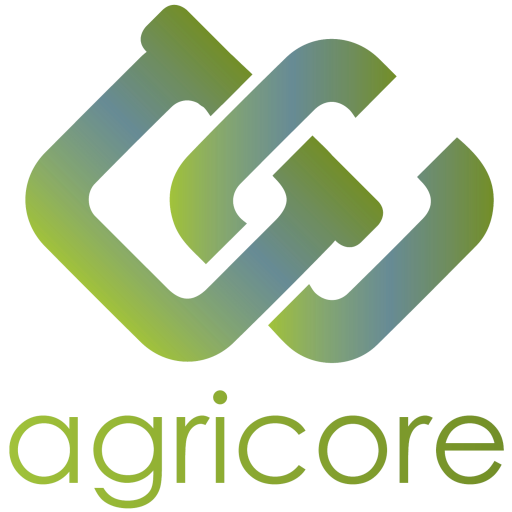 Document InformationVersion HistoryResumen ejecutivo Este entregable presenta las acciones de Investigación Participativa desarrolladas durante los primeros 18 meses del Proyecto AGRICORE, y el diseño y planificación de las actividades de Investigación Participativa que se desarrollarán durante los próximos meses. Esta metodología ha sido desarrollada como parte del primer paquete de trabajo definido en el proyecto AGRICORE, "WP1 - Fuentes de Datos e Investigación Participativa". AGRICORE es un proyecto de investigación que propone una forma innovadora de aplicar la modelización basada en agentes para mejorar la capacidad de los responsables políticos de evaluar el impacto de las medidas relacionadas con la agricultura dentro y fuera del marco de la Política Agrícola Común. Este proyecto fue financiado por la Comisión Europea como resultado de la convocatoria RUR-04-2018, parte del programa H2020.La primera sección de este entregable presenta la situación de la agricultura en el país o región de cada uno de los tres casos de uso. Esta información se apoya en cifras socioeconómicas y medioambientales, y está relacionada con los objetivos de cada caso de uso.En la sección 2 se enumeran los distintos tipos de información necesarios para construir los casos de uso y sus poblaciones sintéticas asociadas, modelar los instrumentos políticos que les afectan y evaluar el impacto de estos últimos en los primeros. También se han considerado los requisitos del modelo basado en agentes (WP3).En la tercera sección se identifica la información presentada en la sección 2, para la que se han detectado deficiencias, bien a nivel agregado, bien a nivel de observación individual. Estas carencias de datos consisten en una falta total de datos o, aun existiendo, cuando su resolución espacial, temporal o de clase es insuficiente.La sección 4 abarca el diseño de las acciones de investigación participativa que se espera que cubran las carencias de información enumeradas en la sección 3.En cada una de estas cuatro secciones, cada subapartado presenta inicialmente los conceptos de forma general, y luego se realiza un análisis específico para cada uno de los tres casos de uso contemplados en el proyecto.Por último, la sección de Conclusiones resume los resultados del entregable en cuanto a la definición de una metodología genérica. También se proponen acciones concretas para implementar las campañas de Investigación Participativa diseñadas.Por tanto, el entregable 1.8 se centra en la detección de las carencias de información específicas de los casos de uso contemplados en la propuesta de proyecto, así como en el diseño de las respectivas campañas de Investigación Participativa destinadas a cubrir dichas carencias. Este entregable guía la implementación de las acciones de Investigación Participativa, correspondientes a la Tarea T7.3. Las conclusiones de la presente tarea y las que surjan durante la ejecución de la Tarea 7.3 influirán en gran medida en el diseño y desarrollo de la sistemática genérica final para cubrir las lagunas de información, que se reflejará en el correspondiente Entregable 1.7 Conclusiones Este entregable presenta las actividades de investigación participativa desarrolladas durante los primeros 18 meses del Proyecto AGRICORE y el diseño y planificación de las actividades de RP que se desarrollarán durante los próximos meses. El campo de aplicación del proyecto es la modelización de las políticas públicas agrícolas. Los actores relevantes para el proyecto son todos los implicados en el ciclo de vida de las políticas agrarias, desde su diseño (responsables políticos), pasando por su implementación (administraciones nacionales y regionales), hasta los resultados de su aplicación (los titulares de las explotaciones y los trabajadores agrarios cuya actividad y vida se ve directamente afectada por ellas).En este sentido, para cada uno de los tres casos de uso contemplados inicialmente en el AG (España, Grecia y Polonia), el proceso de identificación de estas partes interesadas se ha llevado a cabo durante los últimos meses, tal y como se presenta en el apartado 6.5. Para algunos de ellos, ya se ha establecido el contacto, y la información ya fluye en ambas direcciones: los interesados están proporcionando la información requerida por el proyecto, y el Consorcio está comunicando la información resultante del proyecto a los interesados. Durante el resto del proyecto, este trabajo deberá continuar en varias líneas. Por un lado, consolidando y ampliando estos canales de comunicación, haciendo públicos los datos obtenidos para que puedan ser conocidos por otros actores, incluso los no identificados a priori. Por otro lado, construyendo sinergias entre los distintos actores, inicialmente con el Consorcio AGRICORE actuando como potenciador, pero con la intención de que puedan perdurar incluso cuando el proyecto finalice. Estas sinergias deben ir encaminadas a la consecución de los siguientes objetivos1. Incorporar a los propietarios de las explotaciones y a los trabajadores agrícolas, individualmente o en asociaciones y cooperativas, al circuito de elaboración de las políticas públicas agrarias. Estos actores pueden participar bien proponiendo directamente medidas alternativas o bien indirectamente aportando datos fiables sobre cómo afectan las distintas medidas políticas a sus vidas y al estado socioeconómico de sus explotaciones.2. Permitir a las administraciones públicas encargadas de la aplicación de las políticas de la UE identificar las lagunas de información relevantes para el análisis de impacto de estas políticas. Asimismo, proporcionarles mecanismos más rápidos y representativos para obtener datos sobre estos impactos.3. Enumerar todos los datos e informes generados (y a menudo inéditos) en la última década sobre la aplicación y el impacto de las respectivas medidas estudiadas para que estén disponibles para otros departamentos de las mismas administraciones públicas, para otras administraciones públicas diferentes o para los responsables políticos de la UE.4. Permitir a los responsables políticos explicar de forma transparente a los destinatarios de las políticas los criterios utilizados para elegir entre varias medidas alternativas, basándose en el análisis de datos y la simulación mediante las herramientas proporcionadas por AGRICORE.5. Ayudar a llenar algunas lagunas de información si los resultados de los cuestionarios no son suficientemente concluyentes.En AGRICORE, la investigación participativa no es simplemente una actividad incluida para justificar la participación de las partes interesadas, sino que también es fundamental para- la calibración y readaptación iterativa del modelo inicial diseñado para los agentes.- el diseño de modelos complementarios del conjunto AGRICORE (por ejemplo, para la evaluación del impacto)- el estudio de los factores que determinan la consecución de los objetivos de las medidas de la PAC en cada caso de uso (perfil del agricultor, tipo de explotación, etc.)- el diseño de posibles reformas de los instrumentos políticos actuales a partir de las percepciones subjetivas de los encuestados, que podrían simularse con la suite AGRICORE.En este sentido, el primer paso fue la selección de aquellos atributos (Tabla de Atributos) que serían necesarios para simular la actividad agropecuaria de cada agente sintético, representando una explotación real.	A continuación, había que cotejar cada atributo con la(s) fuente(s) de datos a través de las cuales sería posible asignar un valor a ese atributo. En este paso se identifican las lagunas de información. Se trata de atributos para los que no hay fuentes de datos o para los que las fuentes de datos no son estadísticamente representativas o no tienen suficiente resolución espacial o temporal.Para inicializar cada uno de los atributos de los agentes es, por tanto, imprescindible diseñar mecanismos de investigación participativa que cubran los vacíos de información detectados en el punto anterior. El diseño de estas actividades se presenta en el apartado X. En los tres casos de uso se ha optado por un cuestionario enfocado a los agricultores afectados por cada una de las respectivas medidas en estudio. Cada caso de uso tendrá sus propias lagunas de información, por lo que la selección de preguntas para cada cuestionario es independiente. Sin embargo, también hay preguntas comunes a los tres cuestionarios, ya que también lo son los atributos de los agentes que simularán las explotaciones en todos los casos.Los cuestionarios de cada caso de uso fueron revisados por las organizaciones responsables de los otros casos de uso dentro del Consorcio. Además, en todos ellos se realizaron procesos de encuesta piloto para comprobar la correcta comprensión de las preguntas y la cumplimentación del cuestionario por debajo de un tiempo razonable de 20 minutos. Teniendo en cuenta las limitaciones que la epidemia COVID-19 impondrá previsiblemente a las encuestas presenciales, se han diseñado también versiones electrónicas de los cuestionarios para que puedan ser cumplimentados online.Una vez construidos los instrumentos para la obtención de la información, se procedió a la selección de los sujetos de la investigación, es decir, al diseño de la muestra estadística. El primer paso fue identificar a los beneficiarios de las medidas estudiadas en los respectivos registros nacionales correspondientes a cada caso de uso. A continuación, se eligieron los encuestados según criterios de representatividad estadística para determinar el tamaño y la estratificación de las muestras.Por último, e incluso antes de realizar las campañas de encuestas, cada una de las organizaciones responsables de cada caso de uso trazó un plan para la transformación de los datos obtenidos y su uso científico, no sólo para el propio Proyecto AGRICORE sino también para su potencial difusión en forma de publicaciones científicas o comunicaciones sectoriales informativas.Así, la práctica totalidad de las actividades de investigación participativa asociadas al Proyecto AGRICORE han sido diseñadas y están listas para su ejecución en los próximos meses. La agregación de todas las actividades mencionadas anteriormente, y su generalización a casos genéricos, constituirá la base de la "Metodología para la identificación de vacíos de información a través de acciones de investigación participativa" (D1.7), que estará lista en noviembre de 2021.Para la elaboración de este informe se han tenido en cuenta los siguientes entregables:Project titleAgent-based support tool for the development of agriculture policiesProject acronymAGRICOREProject callH2020-RUR-04-2018-2019Grant number816078Project duration1.09.2019-31.8.2023 (48 months)Deliverable AuthorsDeliverable ReviewersVersionDescriptionOrganisationDate0.1EstructuraIDE / CAAND27/11/20200.4Cuestionarios Borradores preparadosIDE / CAAND / AUTH / IAPAS / UTP23/01/20210.5Entregable Borrador con contenido incluidoIDE / CAAND / AUTH / IAPAS / UTP29/01/20210.6Revisión del contenidoIDE / CAAND07/02/20210.7Contribuciones de otros sociosIDE / CAAND / AUTH / IAPAS / UTP / AKD08/02/2021 0.8Revisión del formatoIDE21/02/20210.9Revisión de los cuestionariosIDE / CAAND25/02/20211.0Versión finalIDE27/02/2021Número del entregable Título del entregableBeneficiario principalTipoNivel de difusiónFecha de vencimientoD1.1Metodología estandarizada y conjunto de ontologías para la acción de fuentes de datosUNIPRInformePublicoM09D10.7Directrices sobre igualdad de género y no discriminación en AGRICOREIDEInformePúblicoM06D11.2POPD – Requisito nº 3IDEÉticaConfidencialM18